Appendix 8aYou Be the Critic: Video Game EditionStep 1: Choose 2 video gamesStep 2 : Give each game a rating in each of the categories - Top Rating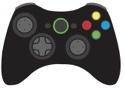  - Lowest RankingStep 3: Determine the overall game ranking by totaling the columns1)2)Step 4: Write a script for a video describing the game ranked #1.  Include evidence related to each of the categories you used to rank the game (graphics, sound quality, music, storyline, fun factor, and playability). Step 5: Record the video Step 6: Share the video with your friends and familyGameA.B.GraphicsSound QualityMusicStorylineFun FactorPlayabilityTotal Controllers